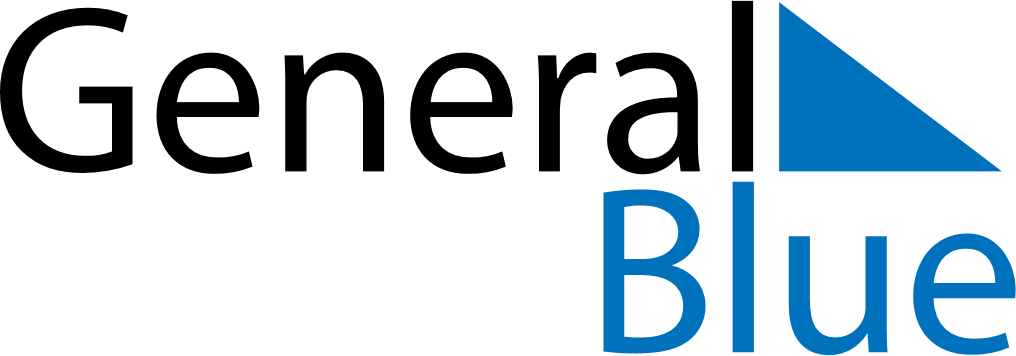 March 2019March 2019March 2019March 2019AngolaAngolaAngolaMondayTuesdayWednesdayThursdayFridaySaturdaySaturdaySunday1223456789910Shrove TuesdayInternational Woman’s Day111213141516161718192021222323242526272829303031